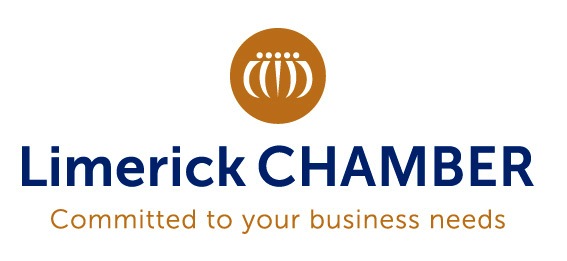 Nomination of Director 2017I, _________________________, (BLOCK CAPITALS) Hereby agree to allow my name to go forward for election to the board of Directors of Limerick Chamber. If elected to the position nominated, I agree to serve in an active capacity. Signature ______________________		Date: ______________________Please provide a short business/ professional profile for the ballot paper in the space provided below:-________________________________________________________________________________________________________________________________________________________________________________________________________________________________________________________________________________________________________________________________________Proposer: ______________________		Signature: ______________________Seconder: ______________________		Signature: ______________________ALL NOMINATIONS MUST BE FULLY COMPLETED AND DEPOSTITED AT LIMERICK CHAMBER OFFICES BY 5PM THURSDAY 2nd FEBRUARY 2017.Serving Directors 2016Fiona Connolly, Lyons of LimerickCatherine Duffy, Northern TrustLiam Dwan, Brown ThomasNoelette Ensko, VistakonDermot Graham, AIBJames Greenslade, LSADDavid Jeffreys, Action Point TechnologyKen Johnson, PWCGeorge Kennedy, HOMSSean Lally, Strand HotelHelen O’Donnell, Dolmen CateringEoin Ryan, HLB Mc Keogh Gallagher RyanDr. Mary Shire, ULLiam Flannery, Flannery’s BarLavinia Ryan-Duggan, VHICathal Treacy, DeloitteDirectors to Retire by RotationSean Lally, The Strand HotelHelen O’Donnell, Dolmen CateringLiam Dwan, Brown Thomas David Jefferys, Action Point